АДМИНИСТРАЦИЯ ГАВРИЛОВСКОГО СЕЛЬСОВЕТА САРАКТАШСКОГО РАЙОНА ОРЕНБУРГСКОЙ ОБЛАСТИП О С Т А Н О В Л Е Н И Е_________________________________________________________________________________________________________11.03.2020 				с. Гавриловка		        № 17-пО внесении изменений и дополнений в постановление № 1-п от 25.01.2017 «Об организации пожарно-профилактическойработы в жилом секторе на территорииМО Гавриловский сельсовет»Руководствуясь Федеральными законами Российской Федерации от 21.12.1994 года № 69-ФЗ «О пожарной безопасности», от 06.10.2003 г,  № 131-ФЗ «Об общих принципах организации местного самоуправления в Российской Федерации», в целях организации пожарно-профилактической работы в жилом секторе на территории МО  Гавриловский сельсовет  1. Внести в постановление администрации Гавриловского сельсовета от 25.01.2017  № 1-п «Об организации пожарно-профилактической работы в жилом секторе на территории МО Гавриловский сельсовет» следующие изменения:           1. Приложение № 2 изложить в новой редакции согласно приложению к настоящему постановлению.         2. Настоящее постановление вступает в силу со дня его подписания  и подлежит размещению на официальном сайте администрации Гавриловского сельсовета Саракташского района Оренбургской области.       3. Контроль за исполнением настоящего постановления оставляю за собой.Глава Гавриловского сельсовета                                              Е.И. ВарламоваПриложение к постановлениюадминистрации Гавриловского сельсоветаот 11.03.2020 № 17-пСостав участников профилактической группы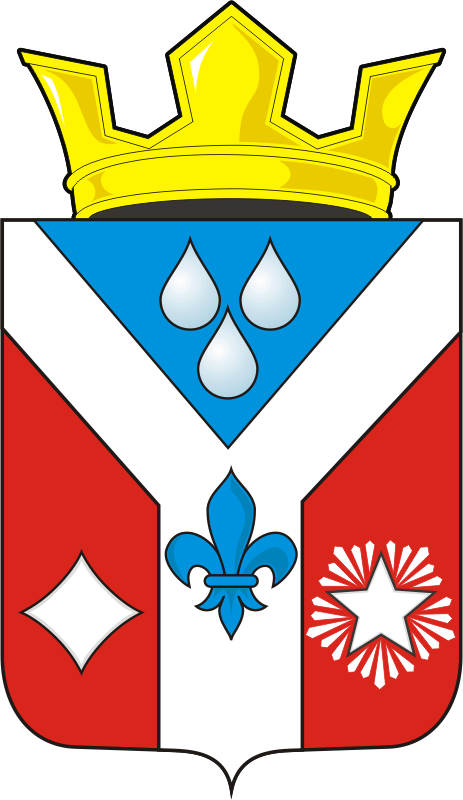 Разослано:членам рабочей группы, прокурору района, отделу надзорной деятельности и профилактической работы по Саракташскому и Беляевскому районам.Председатель рабочей группы:Варламова  Елена Ивановна-глава сельсоветаЧлены рабочей группы:Вахитова Екатерина Викторовна-специалист 1 категории сельсоветаАбанова Агилля Куатовна-староста д. БулгаковоБелоус Александр Владимирович-член пожарной командыДемидов Михаил Гурьевич-староста д. РодникиЖумалиев Николай Андреевич-староста д. ПравдаМорозов Андрей Александрович-слесарь Саракташской КЭС (по согласованию)